I understand that the services offered through The Body Works! LLC and companies or services associated with them are not a substitute for medical care and that any information provided is for educational purposes only and is not diagnostically prescriptive in nature. I agree to actively participate, as much as possible, in my own healing. I have disclosed all known medical and physical conditions and will provide updates. I understand all policies (cancellation, timeliness) and will adhere to them. I recognize potential risk to the musculoskeletal system (dizziness, discomfort in breathing, heart attack) and hereby certify that I know of no medical problem (except those noted below) that would increase my risk of illness and injury as a result of participation in services offered. No services at The BodyWorks! LLC are sexual and any said remarks or actions will end the service. By signing this consent form, I understand that I am personally responsible for my actions during my tenure with the The Body Works! LLC and that I waive the responsibility The Body Works! LLC if I should incur any injury as a result of my negligence.Client Signature: 							Date: 					Current Physician(s): 													Indicate areas of discomfort below.		What activities/movements cause discomfort?	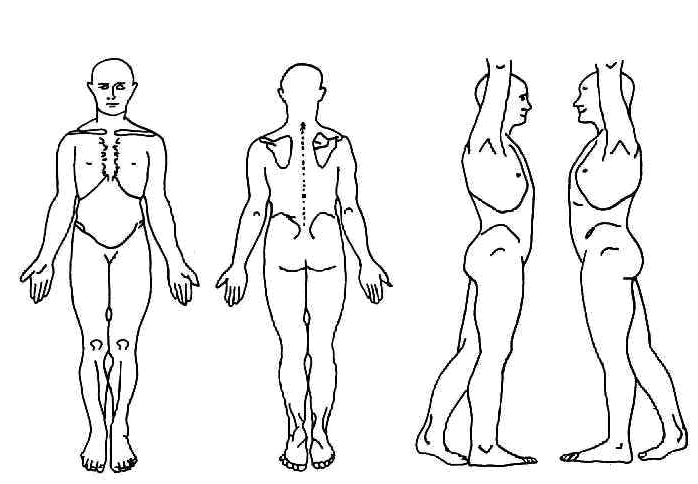 Please check YES or NO. Please explain any Yes						answers!										Y	N	Any contagious disease										Y	N	Any recent surgeries										Y	N	Any recent injuries										Y	N	Arthritis				Y	N	Cancer				Y	N	Diabetes										Y	N	Headaches 										Y	N	Heart Problems										Y	N	Hematoma, Bruise										Y	N	High Blood Pressure										Y	N	Lymphedema, Swelling										Y	N	Pregnancy. High Risk? Y/N										Y	N	Other Medical Condition